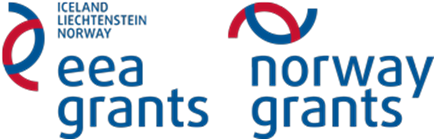 ФИЗИКАЗадание №2 ВетерЦель: измерение скорости  и направления ветра в данной местности, измерение максимального отклонения дерева от вертикалиИнтеграция с другими предметами: география, физика.Оборудование: Оборудование: «Vernier» , анемометр, отвес (груз на нити известной длины), компас, измерительная лента.Задача 1: Измерение скорости и направления ветра в данной местностиПользуясь данными за 2014 год http://energia.emu.ee/weather/ определите преимущественное направление и среднюю  скорость ветра на материковой части Эстонии на примере города Тарту.Преимущественное направление ветра …………………………………………...………………………………………………………………………………………….Средняя скорость ветра за год …………………………………………………………………………………………Задача 2: Проверить гипотезу: совпадает ли преимущественное направление ветра с направлением максимального отклонения дерева от вертикали.Проведение измерения: подвесить отвес к стволу дерева;соединить с помощью измерительной ленты грузик отвеса с точкой, на поверхности дерева, лежащей , примерно, на прямой соединяющей грузик отвеса и центр дерева;измерить расстояние от грузика отвеса до точки на поверхности дерева; вычислить угол между отвесом и деревом tgα= l/h;повторить измерение на 3 деревьях.Используя компас определить направление максимального наклона дерева.Направление максимального наклона дерева………………………………………………Сделайте вывод о достоверности предложенной гипотезы.……………………………………………………………………………………………………………………………………………………………………………………………………Место/Время суток8.008.0012.0012.0015.0015.0018.0018.00Скорость/НаправлениеОткрытое Затененное 